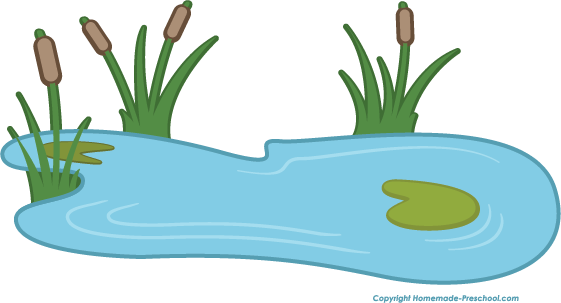                +                     =                                           +                     =                                           +                     =                                                                   +                                                   =               +                     =                                           +                     =                                           +                     =                                           +                     =                            